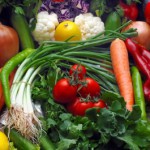  Начало формыКонец форИнсульт – это форма сердечно-сосудистой патологии, при которой поражаются артерии, кровоснабжающие головной мозг. Мозговой инсульт является следствием разрыва или закупорки мозгового сосуда. Поврежденная часть мозга вследствие этого не получает достаточно крови, которая несет кислород и питательные вещества, и в течение нескольких минут после этого ткани мозга умирают. Около 80% инсультов вызваны закупоркой артерий – ишемический инсульт, а остальные – кровоизлиянием в мозг или в его оболочки – геморрагический инсульт. Способствует развитию инсульта:Артериальная гипертония – наиболее частая и важная причина инсультов, независимо от возраста;Сахарный диабет. Больные сахарным диабетом часто имеют артериальную гипертонию, повышенный уровень холестерина и ожирение, что еще в большей степени увеличивает риск развития инсульта.Ишемическая болезнь сердца (ИБС). Особенно частыми причинами инсультов у больных с ИБС являются нарушения ритма (мерцательная аритмия, экстрасистолия), поскольку в полости сердца часто формируется пристеночный тромб, который может отрываться и закупоривать мозговой сосуд.Транзиторные ишемические атаки (ТИА) – кратковременные нарушения мозгового кровообращения – являются предвестниками инсульта и могут наблюдаться за дни, недели и месяцы до инсульта. Более 75% ТИА длятся менее 5 минут, в среднем 1 минуту. У пациентов, перенесших ТИА, риск развития инсультов повышается в 9 раз.Поражение сонных артерий. Сонные (каротидные) артерии расположены на шее и питают головной мозг. При атеросклеротическом поражении этих сосудов сужается их просвет, что ухудшает кровообращение мозга. Закупорка каротидных артерий приводит к развитию инсульта.Курение в несколько раз повышает риск возникновения мозгового инсульта. Следует иметь в виду, что не только «активное» курение (когда Вы курите сами), но и «пассивное» (нахождение в прокуренном помещении) наносит организму непоправимый вред.Чрезмерное потребление алкогольных напитков (более 30мл в пересчете на абсолютный спирт у мужчин и более 20мл – для женщин – стопка водки, коньяка, бокал белого или красного вина, кружка пива) также повышает возможность развития мозгового инсульта.Основные начальные проявления мозгового инсульта:§ внезапное онемение или слабость мышц лица, руки, ноги, особенно с одной стороны тела;§ внезапная спутанность сознания, нарушение речи;§ внезапное нарушение зрения на один или оба глаза;§ внезапное нарушение походки, головокружение, нарушение координации движений;§ внезапная сильная головная боль без видимой причины.Не игнорируйте эти симптомы, даже если они исчезли! Срочно обращайтесь к врачу!Профилактика инсульта:Ø Регулярно проверяйте свое артериальное давление. Если оно постоянно повышено, обратитесь к врачу, который подберет соответствующее лечение. Риск развития инсульта снижается у больных с хорошо контролируемой артериальной гипертонией, т.е при постоянном приеме препаратов, при достижении целевого артериального давления (менее 140/90 мм рт.ст.).Ø Уменьшите избыточную массу тела – это позволит снизить артериальное давление и риск развития мозгового инсульта.Ø Ограничьте употребление поваренной соли до 5грамм. Чрезмерное потребление соли приводит к задержке жидкости в организме, что ведет к повышению артериального давления.Ø Необходимо полностью отказаться от курения и ограничить количество употребляемого алкоголя.Ø Если у вас имеется сахарный диабет, повышенный уровень холестерина, нарушение ритма сердца (перебои, приступы сердцебиения), ваш врач должен назначить вам эффективные препараты для лечения этих состояний.Ø Регулярные физические упражнения должны стать важным элементом вашей повседневной жизни. Физическая активность предупреждает развитие и прогрессирование сердечно-сосудистых заболеваний и их осложнений, позволяет контролировать уровень холестерина, бороться с избыточным весом                                 Памятка для населения                   Профилактика инсульта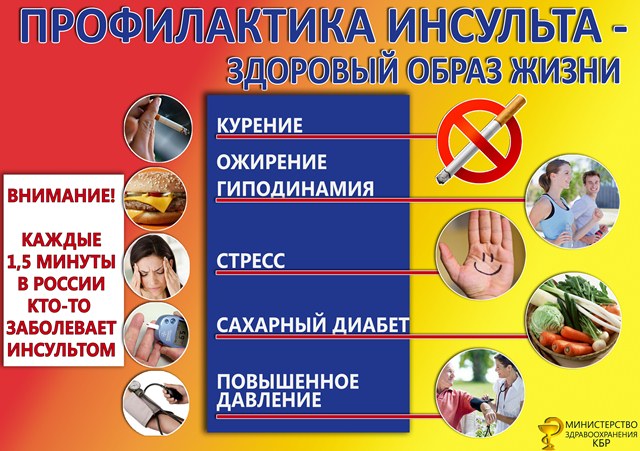                                          Центр медицинской профилактики                                               БУ РК «РЦСВМП №2 «Сулда»                                                             2018 год